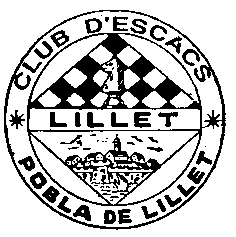 XXVII OPEN AJEDREZ INT.de LA POBLA DE LILLETBasesArt. 1º.- El Torneo se disputará por Sistema Suizo a nueve rondas entre los días 1 y 9 de Agosto de 2017 según el calendario siguiente:                                                                    1ª r.: día 1   16'30 h. (Martes)	2ª r.: día 2   16'30 h. (Miércoles)	3ª r.: día 3   16'30 h. (Jueves)4ª r.: día 4   16'30 h. (Viernes)5ª r.: día 5   16'30 h. (Sábado)6ª r.: día 6   16'30 h. (Domingo)7ª r.: día 7   16'30 h. (Lunes)8ª r.: día 8   16'30 h. (Martes)9ª r.: día 9   10'00 h. (Miércoles)                   La sede será el local “Saló La Flor”, Carretera de Ripoll 11.Art. 2º.- El ritmo de juego será de 90 min. a finish más 30 seg. de incremento por jugada realizada desde la primera. Los relojes se pondrán en funcionamiento a la hora indicada; aquellos jugadores que no se presenten antes de una hora se les dará la partida por perdida.Art. 3º.- Se formarán dos grupos para el emparejamiento del ranking inicial y el jugador habrá de indicarlo al hacer efectiva la inscripción:             Grupo A) .- El jugador deberá tener obligatoriamente licencia en vigor.              Grupo B) .- El jugador que tenga licencia en vigor con un ELO FIDE máximo de 1949 o ELO catalán máximo de 2049.              El Grupo A será puntuable para Elo FIDE, FEDA y FCE, y no estará restringida la participación por Elo ( mas allá de poseer licencia FIDE ). Puntuable para la clasificación general del Circuito, tramos A, B y C              El Grupo B será también evaluable para Elo FIDE, FEDA y FCE. Puntuable para la clasificación general del Circuito, tramos D, E y F.        Art. 4º.- La incomparecencia injustificada de un jugador causará su eliminación del Torneo, y esto incluye especialmente a quien no se presente en la primera ronda sin justificación alguna.               Los descansos solicitados por un participante puntuarán 0 puntos.Art. 5º.- Toda reclamación a una decisión arbitral durante el Torneo habrá de dirigirse al Comité de Apelación  por escrito antes de media hora después de la finalización de la ronda en que se produjese el hecho objeto de la reclamación  (Al efecto, se facilitará un impreso oficial tanto para el jugador como propia del Torneo). Las decisiones del citado Comité serán inapelables a todos los efectos. Este Comité lo compondrán cinco jugadores (dos de ellos suplentes) escogidos entre los jugadores y el Director del Torneo.Art. 6º.- Dentro del recinto de juego no está permitido el uso de teléfonos móviles o de cualquier otro medio electrónico de comunicación, no permitido por el árbitro. Asimismo, los teléfonos móviles habrán de ser desconectados. A aquél jugador al cual le suene el móvil durante la partida, el Árbitro lo penalizará con  la pérdida de esta y determinará la puntuación del adversario.      Art. 7º.- Los emparejamientos se realizarán con el programa Swiss Manager  y quedarán expuestos cada ronda en la sala de juego. Los enfrentamientos de la primera ronda se harán públicos a partir de las 12,30 h. del día 1.Art. 8º.- La cuota de inscripción habrá de ser abonada  antes de la primera ronda o en el transcurso de ésta, pudiendo ser eliminados del Torneo los participantes que no cumpliesen con este requisito.Art. 9º.- Los desempates para determinar la Clasificación final se resolverán por los criterios siguientes:Buchholz Total ajuste FIDE: suma de los puntos de los adversarios de cada ronda (*)Buchholz mediano ajuste FIDE: suma de puntos de los adversarios, excluyendo el de mayor  y menor puntuación (*)Performance recursiva          A efectos de los sistemas marcados con (*),  las partidas no disputadas se considerarán como jugadas contra un jugador virtual.       El orden de estos criterios se decidirá mediante sorteo público realizado después de acabar la ultima ronda entre los dos primeros sistemas de desempate. La Performance recursiva se utilizará, sin sortear y exclusivamente. como último sistema, cuando exista igualdad entre jugadores con los dos primeros sistemas de desempate citadosArt. 10º.- La relación de premios ( Total de 5870 € ) es la siguiente:                                                      (Grupo A)	                          1º		                 1170 € + Trofeo                         2º		                   875 € + Trofeo                            3º		                   675 € + Trofeo                           4º			     550 €                          5º			     450 €                          6º			     375 €                          7º			     300 €                          8º			     250 €                          9º                                              200 €                        10º                                              100 €                                      PREMIOS PER TRAMOS                                1r. clasificado Elo de  2400        100 €                                2o.                                                            50 €	                            1r. clasificado Elo de  2249          90 €                                2o.                                                            40 €                                1r. clasificado Elo inferior de 2100         75 €                                2o.                                                            35 €                                 1a. clasificada femenina	                          Trofeo	                            1r. clasificado mayor de 60 años 	            Trofeo	                         1r. clasificado  menor de 16 años	     Trofeo                                                             (Grupo B)	                            1º.                                                           125 € + Trofeo                                2º.                                                             95 € + Trofeo                                3º.                                                             70 € + Trofeo                                4º.                                                             60 €                                5º.                                                             40 €                                          PREMIOS POR TRAMOS                                1er. clasificado Elo de 1650 a 1799         60 €                                2º.                                                             30 €                                1er. clasificado hasta 1649                      40 €                                2º.                                                            25 €	        1ra. clasificada femenina	                                           Trofeo	        1er. clasificado/a mayor de 60 años	                          Trofeo	        1er. clasificado/a  menor de 10, 12, 14 y 16 años     Trofeo	       	Los premios en metálico no serán divisibles ni acumulables, los trofeos sí son acumulables. El valor de los premios se pagarán descontando la retención legal vigente.	Para los premios por tramos del grupo B, se utilizará el ELO FCE, y en su defecto el ELO FIDE con una regularización de +100 puntos. ·	La clausura será el día 9 de Agosto a las 17:00 horas y será obligatoria la asistencia de todos los jugadores que deban recoger premio ( deberá aportarse DNI, NIE o pasaporte ).Art. 11º.- El Torneo se regirá por las presentes Bases, las Leyes del Ajedrez y por la actual reglamentación de la FIDE, ﻿normas a la que quedan sujetos todos los participantes durante el desarrollo de la Competición.Art. 12º.- Se tomará como base de inscripción oficial  la lista provisional que habrá al  efecto hasta el mismo día de competición. El cierre de inscripción será  el día 31 de Julio.INSCRIPCIONES:Los precios de las inscripciones serán los siguientes:Con carácter general                   Grupo A 35 € ; Grupo B 30 €Jugadores menores de 16 años  Grupo A 25 € ; Grupo B 20 €Jugadores mayores de 60 años  Grupo A 25 € ; Grupo B 20 €La inscripción será gratuita para GM's, MI's y jugadores con ELO superior a 2300 FIDE`. No se dará ningún tipo de condiciones o dietas por parte de la Organización.Los vigentes campeones catalanes (1er. niño y 1ª niña) de edades tienen, igualmente, la inscripción gratuitaLos jugadores con discapacidad reconocida por la FCE, dispondrán del precio más reducido de 20 €.Nº máximo de inscripciones: 110Comité Organizador: JD del Club d’escacs LilletDirector del Torneo: Joan Barnola EspeltÁrbitro Principal: AI Enio Bello (Cuba)Web : http://ajedreznd.com/2017/pobla.htmlBlog : http://ajedrezando.blogspot.com.es/  Circuito catalán: http://escacs.cat/index.php/es/normativa-general                                  La Pobla de Lillet, a 1 de Junio de 2017Inscripciones                                               a) Correo electrónicojosepsalvador@gmail.comamelchormunoz@gmail.comjbespelt@yahoo.esb) TeléfonosJosep Salv. Casals:    630625152Joan Barnola:            608095814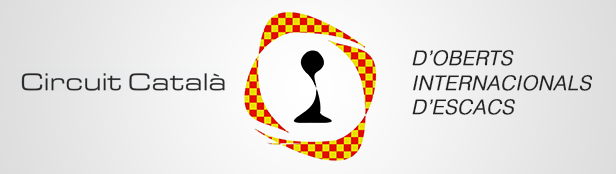 ANEXO      XXVII OPEN INTERNACIONAL DE  LA POBLA DE LILLET 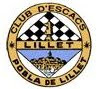  Del 1 al 9 de Agosto de 2017 COMPETICION POR EQUIPOS (Bases)Optan a este Premio los clubs que tengan 3 o mas jugadores participantes en el Abierto independientemente del grupo en el que jueguen.La puntuación se harà sumando la classificación de los 3 mejores jugadores de cada club sea en el grup que sea.Así, si un club sitúa: 1º G-A, 10º G-B y 12º G-A serán (1+10+12=23 puntos). Otro club que sitúa 4º G-B, 6º G-B i 10º G-A serán (4+6+10=20 puntos).Gana el club que menos puntos haga, en este caso, el de 20 puntos.DESEMPATES:Si dos clubs empatan a puntos sumando las clasificaciones de sus tres mejores jugadores, el sistema de desempate será:Se sumarán los punts de los tres jugadores y el que mas puntos tenga ganará.Si se mantiene el empate, el club que tenga el jugador que ha hecho mas puntos.Después el segundo que haya hecho mas puntos.Finalmente el tercero.Si persiste el empate, se sumaran los puntos de la ronda anterior i así yendo hacia atrás.En caso de empate de tres o más clubs, cuando un desempata se elimina y continúa el desempate de los otros hasta que quede uno solo.NOTA:Si un club tiene participantes 6 o más jugadores, pueden optar entre:Participar con un solo equipo donde puntuarán los tres mejores clasificados.O hacer dos equipos (un “A” y un “B”), repartiendo los jugadores en dos equipos. En este caso, se han de notificar los participantes en cada equipo (pasando una hoja al Árbitro) antes de finalizar la segunda ronda.                                                                       La Pobla de Lillet, a 1 de Agosto 2017                                                                     